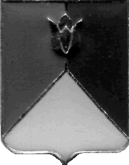 РОССИЙСКАЯ  ФЕДЕРАЦИЯАДМИНИСТРАЦИЯ КУНАШАКСКОГО МУНИЦИПАЛЬНОГО РАЙОНАЧЕЛЯБИНСКОЙ  ОБЛАСТИПОСТАНОВЛЕНИЕот  19.06.2020  г. № 778	Руководствуясь Федеральным законом «Об общих  принципах организации местного  самоуправления в Российской Федерации»  от 06.10.2003г.  №131-ФЗ, статьями 45, 46 Градостроительного кодекса Российской Федерации, Правилами землепользования и застройки Кунашакского сельского поселения утвержденного Решением Собрания депутатов Кунашакского муниципального района от 13.02.2019 г. № 9     ПОСТАНОВЛЯЮ:	1. Назначить публичные слушания на тему: «Утверждение проекта планировки и проекта межевания территории линейного объекта «Газоснабжение жилых домов в д. Кулужбаева Кунашакского района Челябинской области» на 31.07.2020 г. в 10.30 часов по адресу: с. Кунашак, ул. Ленина, д. 105 (Дворец культуры) с соблюдением дополнительных мероприятий в целях снижения рисков распространения новой коронавирусной инфекции (COVID-19) на территории Челябинской области.	2. Для подготовки и проведения публичных слушаний утвердить комиссию   по   проведению    публичных     слушаний    в  следующем составе:    Председатель комиссии:Мухарамов Р.Я	- заместитель  Главы    по  ЖКХ,  строительству и инженерной инфраструктуре – Руководитель Управления по ЖКХ, строительству и энергообеспечению3. Определить следующий порядок учета предложений, рекомендаций граждан района:- предложения, рекомендации, замечания по проекту постановления «Газоснабжение жилых домов в д. Кулужбаева Кунашакского района Челябинской области» принимаются по адресу: Кунашак, ул. Ленина, д.103, кабинеты: 1;36 и 5, по телефонам: 2-81-23; 2-83-60 и 2-82-96. 	4. Начальнику отдела информационных технологий администрации Кунашакского муниципального района Ватутину В.Р. опубликовать настоящее постановление на официальном сайте администрации Кунашакского муниципального района.	5. Организацию исполнения настоящего постановления возложить на заместителя  Главы    по  ЖКХ,  строительству и инженерной инфраструктуре – Руководителя Управления по ЖКХ, строительству и энергообеспечению Мухарамова Р.Я.	6. Настоящее постановление вступает в силу со дня подписания и подлежит опубликованию в средствах массовой информации.Глава района             оригинал подписи                                               С.Н. АминовО назначении публичных слушаний на тему «Утверждение проекта планировки и проекта межевания территории линейного объекта «Газоснабжение жилых домов в д. Кулужбаева Кунашакского района Челябинской области»2